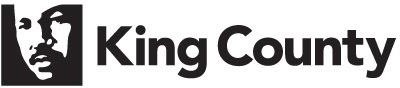 የየዕውነታ ዝርዝር መረጃ፡ የደቡብ ዳውንታውን (SODO) የአገልግሎቶች መገናኛአካባቢ/ቦታ: 1000-1500 6ኛ አቬኑ ሳውዝ እና 831 ሲያትል ብሉቫርድ በሲያትልየተቋሙ ዓይነት፦ የተሻሻለ መጠለያ፥ የአእምሮ ጤንነት አገልግሎቶች ማዕከልአቅም፦ ነባሩን በሳልቬሽን አርሚ(Salvation Army) የሚተዳደረውን ባለ 270 ሰው መጠለያ ያቆይና፥ እስከ 150 ለሚደርሱ ተጨማሪ ሰዎች የተሻሻለ የመጠለያ እና የአእምሮ ጤና አገልግሎት ይጨምራል።አገልግሎቶች/ሰራተኞች፡ የአገልግሎት ማዕከሉ ለ24 ሰዓታት የኬዝ ማኔጅመንት እና የመኖሪያ ቤት ምደባ አገልግሎቶችን በሚሰጡ ሰራተኞች ይሸፈናል። ከመጠለያዎቹ አንዱ የባህሪ ጤና ድጋፎችን ይሰጣል። የሰራተኞች ሬሽዮ እንደ መርሃግብሩ አይነት ይለያያል። ጥበቃ ለ24 ሰዓታት በጣቢያው ላይ መደረጉን ይቀጥላል::አገልግሎት ያገኘው የህዝብ ብዛት: መጠለያ የሌላቸው : የቤት እጦት ያጋጠማቸው ሰዎችዳራበ2020፣ኪንግ ካውንቲ ከሲያትል ከተማ ጋር በመተባበር አሁን 270 ሰዎችን የሚያገለግል የተሻሻለ መጠለያ ከፈተ። ከኖቬምበር 2020 ጀምሮ፣ የሳልቬሽን አርሚ መጠለያውን በማስተዳደር ህንፃው ለ24 ሰዓታት በኬዝ ማናጀሮች: የመኖሪያ ቤት አሳሾች/ሃውሲንግ ናቪጌተርስ እና የአእምሮ ጤና ስፔሻሊስቶች ስራውን እንዲሰራ አድርጓል:: ላለፉት ሁለት አመታት በሶዶ መጠለያ የሚገኘው የሳልቬሽን አርሚ ላይት ሀውስ በአጠቃላይ 996 ሰዎችን ሲያገለግል 103ቱ በተሳካ ሁኔታ ከፕሮግራሙ ወጥተው ወደ ቋሚ መኖሪያ ቤት ገብተዋል። አሁን ካሉት ነዋሪዎች ከአንድ ሶስተኛ በላይ የሚሆኑት 91 ሰዎች በአካባቢው ተቀጥረው በመጠለያው ውስጥ ያድራሉ።በግንቦት/ሜይ ወር የኪንግ ካውንቲ ካውንስል ለነባሩ SODO የተሻሻለ መጠለያ የሊዝ ውል እንዲራዘም ድምጽ ሰጥቷል። የዚህ ሊዝ/ውል መራዘም በኖቬምበር/ህዳር ላይ የውሉ ጊዜ ሲያበቃ ጣቢያውን ከመዘጋትና በመቶዎች የሚቆጠሩ መሄጃ የሌላቸውን ሰዎች ከመበተን ያድናል:: አዲሱ ሊዝ/ውል ከሲያትል ከተማ እና ከኪንግ ካውንቲ ክልላዊ የቤት እጦት ባለስልጣን (KCRHA) ጋር በመተባበር የተመሰረተ ሲሆን የአገልግሎት ማዕከልን ለማቋቋም የኪንግ ካውንቲ የንብረት ተደራሽነት እንዲሰፋ ያደርጋል። የSODO አገልግሎቶች ማዕከል በሲያትል ዳዎን ታዎን፣ በቻይና ታውን/አለምአቀፍ ዲስትሪክት (CID)፣ በሶዶ እና በአቅራቢያው ባሉ ሰፈሮች ውስጥ የቤት እጦት ችግር ላለባቸው ሰዎች በጋራ የሚገኝ የባህሪ ጤና አገልግሎቶች መረብ እና የ24 ሰዓታት የመጠለያ አገልግሎት ይሰጣል። የታቀዱ የአገልግሎቶች ማዕከል ክፍሎች የሚከተሉትን ያካትታሉ:- አሁን ያለው የ270 ሰው መጠለያ:ጊዜያዊ የሆነ መጠለያበባህሪ ጤና ላይ ያተኮረ መጠለያ ማይክሮ - ሞዱላር የተሻሻለ መጠለያRV የድጋፍ አገልግሎቶችየተሻሻለ መጠለያ አንድ ሰው በየጠዋቱ ወጥቶ በየማታው መመለስ ሳይኖርበት ተረጋግቶ መጸዳጃ ቤቶችን፣ ገላ መታጠቢያን : እንደ ሕክምና እና የመኖሪያ ቤት ትስስር ያሉ የድጋፍ አገልግሎቶችን በቋሚነት እንዲያገኝ ያስችለዋል:: ለSODO አገልግሎቶች ማዕከል የሚደረገው የገንዘብ ድጋፍ የሚገኘው በከፊል ከፌዴራል የአሜሪካ ሪስክ ፕላን፣ ካውንቲ ኢንቨስትመንቶች እና ከሲያትል ከተማ 5 ሚሊዮን ዶላር ነው። ለስራ ማስኬጃና ለአገልግሎቶች የሚውለው ገንዘብ የሚቀርበው በኪንግ ካውንቲ እና በKCRHA ነው።ጊዜ እና ተሳትፎ:ኪንግ ካውንቲ፣ የሲያትል ከተማ እና KCRHA የፕሮጀክቱን ቀጣይ እርምጃዎች ለማሳወቅ በአቅራቢያው ካሉ የማህበረሰብ አባላት ጋር አብረው መስራታቸውን ይቀጥላሉ::። ኪንግ ካውንቲ በዓመቱ መገባደጃ ላይ የጊዜያዊ ማዕከሉን ከማዛወር ጀምሮ አገልግሎቶቹ ደረጃ በደረጃ እንደሚያበቁ ይጠብቃል። ለባለቤቶቻቸው የመኖሪያ ቤት አገልግሎት በሚሰጡበት ወቅት የሚከተሉት: የተሻሻለ መጠለያ ከባህሪ ጤና አገልግሎት፣ ማይክሮ ሞጁል አሃዶች እና ጥቂት ቁጥር ያላቸውን አርቪዎች ለመጠገን የሚያስችል ቦታ ይሆናል። በጣቢያው ላይ አዳዲስ የመጠለያ ፕሮጀክቶችን በበልግ 2022 እና በፀደይ 2023 መካከል ባለው ጊዜ ለመክፈት ታቅዷል። ለ SODO አገልግሎቶች ማዕከል የጣቢያ እና የአገልግሎት ዲዛይን በሂደት ላይ ያለ ሲሆን በሊዝ ንብረቱ ላይ የመጨረሻውን አጠቃቀም እና የአገልግሎት ምደባ ይወስናል።  በጣቢያው ላይ የወደፊት የመጠለያ አገልግሎቶች ቦታዎች በአሁኑ ጊዜ ያለፈቃድ የሠፈራ ቦታ የሆነውን የንብረቱን ክፍል ያካትታሉ:: የKCRHA ስርዓት ተሟጋቾች በአሁኑ ሰዓት መጠለያ አልባ ከሆኑ ሰዎች ጋር ግኑንኘትን ለመፍጠር በCID ውስጥ ጨምሮ በአካባቢው ይገኛሉ። ጥያቄዎች? ግብረመልስ ካሎት ወይም የማህበረሰብ ስብሰባ መቀላቀል ከፈለጉ ኢሜል ያድርጉ፡ SODOHub@kingcounty.gov 